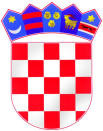 REPUBLIKA HRVATSKAZAGREBAČKA ŽUPANIJAOSNOVNA ŠKOLA POKUPSKOPokupsko bb, 10 414 PokupskoTel: 01/6266136e-mail: ured@os-pokupsko.skole.hrKLASA:602-02/21-01/557URBROJ:238/22-24-21Pokupsko, 19. 10.2021.Broj RKDP:14363                                                                     Razina:31Matični broj škole:03224783                                                     Šifra djelatnosti:8520OIB škole:43364262870                                                            Razdjel:000        OBRAZLOŽENJE FINANCIJSKOG PLANA ZA 2021. GODINU  - REBALANS I 1.Sažetak djelokruga rada proračunskog korisnikaOsnovna škola Pokupsko ustanova je koja se bavi odgojem i osnovnim obrazovanjem. Nastava je organizirana samo u jednoj smjeni. Uz redovitu nastavu učenici mogu odabrati jedan od tri izborna programa (njemački jezik, vjeronauk, informatika) te neku od desetak izvannastavnih aktivnosti. Za učenike kojima je potrebna pomoć u savladavanju gradiva imamo dopunsku nastavu ,a za učenike koji žele naučiti više i proširiti svoja znanja imamo dodatnu nastavu. Aktivnosti škole temelje se na važećem  nastavnom planu i programu, godišnjem programu rada škole te školskom kurikulumu.	Nastavu u našoj školi u školskoj godini 2020/21. polazilo  je 127 učenika raspoređenih u 9 razrednih odjela. Od tog broja 4 učenika polazilo je nastavu u područnoj školi u Hotnji  ( jedno kombinirano razredno odjeljenje). U školskoj godini 2021/22. nastavu polazi 115 učenika. Tri učenika polaze u područnu školu u Hotnji.  Osim učenika s područja Zagrebačke županije, nastavu u našoj školi polazi 29 učenika s područja Sisačko-moslavačke županije.	Osim zgrada matične i područne škole imamo i sportsku dvoranu. 2. Obrazloženje programa rada školske ustanovePrioritet škole je kvalitetno obrazovanje učenika i priprema učenika za život putem različitih odgojnih programa. Kvalitetu rada nastojimo održati stalnim stručnim usavršavanjima kako u samoj školi tako i izvan ustanove. Sudjelujemo u mnogim natječajima i organiziramo različite aktivnosti putem kojih učenici mogu izraziti svoje kreativne sposobnosti. Surađujemo s lokalnom zajednicom kao i ustanovama koje su nam važne za ostvarivanje programa.Posebnu pažnju posvećujemo radu s učenicima s teškoćama te  ekološkim problemima.3. Zakonske i druge podloge na kojima se zasniva program rada škole-Zakon o odgoju i obrazovanju u osnovnoj i srednjoj školi NN 87/08, 86/09, 92/10, 105/10, 90/11, 5/12, 16/12, 86/12, 126/12, 94/13, 152/14, 07/17, 68/18, 98/19, 64/20-Zakon o ustanovama NN 76/93, 29/97, 47/99, 35/08, 127/19-Zakon o radu-Zakon o proračunu (NN 87/08, 136/12, 15/15) , Pravilnik o proračunskim klasifikacijama (NN 26/10) i Pravilnik o proračunskom računovodstvu i računskom planu (NN124/14)-Upute za izradu proračuna lokalne samouprave i odluke županije-Godišnji plan rada -Školski kurikulum4.Usklađenost ciljeva, strategije i programa s dokumentima dugoročnog razvojaPlanovi se donose za nastavnu a ne za fiskalnu godinu što je ponekad uzrok odstupanja od financijskog plana.5.Ishodište i pokazatelji na kojima se zasnivaju izračuni i ocjene potrebnih sredstava za provođenje programa	Izvori sredstava za financiranje škole su:Opći prihodi i primici, skupina 636, državni proračun za financiranje zaposlenih radnikaOpći primici i primici, skupina 671, županijski proračun za materijalne troškove poslovanja te održavanje i obnovu nefinancijske imovineVlastiti prihodi od iznajmljivanja prostora, skupina 661, za provedbu dodatnih aktivnosti škole prema planu i programu rada  te obnovu nefinancijske imovinePrihodi po posebnim propisima sastoje se od prihoda uplate roditelja za prehranu učenikaPrihodi od prodaje društvenih stanova, skupina 721,  za nabavu i investicijsko održavanje nefinancijske imovinePrema uputama koje smo primili od strane Upravnog odjela za prosvjetu, kulturu, šport i tehničku kulturu	Zagrebačke županije osnova za planiranje bili su realni troškovi .Prihodi iz državnog proračunaPrihodi su planirani u skladu s indeksom rasta za tu vrstu rashoda. Ostali troškovi za zaposlene planirani su prema prosječnom planiranom broju zaposlenika.	Prihodi od ŽupanijePrihodi su planirani u skladu s uputama za izradu proračuna ZŽ , te uputama za izradu financijskih planova škola.	Vlastiti prihodiVlastite prihode čine prihodi od iznajmljivanja školske sportske dvorane.                                                                                         Ravnateljica:                                                                                        Štefica Facko Vrban